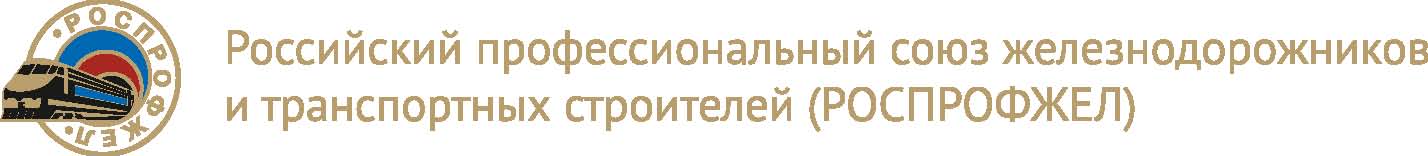 Дорожная территориальная организация Российского профессионального союза железнодорожников и транспортных строителейна Северо-Кавказской железной дороге П Р Е З И Д И У М П О С Т А Н О В Л Е Н И Е 24.02.2022г.                                  г. Ростов-на-Дону                                        № 11.53В целях повышения эффективности деятельности первичных профсоюзных организаций Дорпрофжел на Северо-Кавказской  железной дороге  по усилению мотивации  профсоюзного членства,  формированию положительного имиджа  первичных профсоюзных организаций и профсоюза в целом президиум Дорожной территориальной организации профсоюза на Северо-Кавказской железной дороге ПОСТАНОВЛЯЕТ:Провести смотр-конкурс «На лучшую постановку информационной работы в профсоюзных организациях Дорпрофжел на СКжд», посвященном «Году укрепления единства Профсоюза и поддержки волонтёрской деятельности». 1.1. Руководителям региональных отделений, председателям профсоюзных организаций принять участие в подготовке материалов конкурса, привлечь к процессу молодежные советы и профсоюзный актив.2. Утвердить:2.1. Положение о смотре - конкурсе  (приложение № 1);2.2.	 Состав организационного комитета по проведению смотра -  конкурса (приложение № 2);2.3.Смету расходов на проведение смотра-конкурса (приложение №3).3. Заведующей финансовым отделом - главному бухгалтеру Дорпрофжел на СКжд Саньковой С.А. выделить средства для поощрения  победителей  смотра-конкурса (по статье «Информационная работа»).4. Ведущему специалисту Дорпрофжел на СКжд Абукаеву Р.З. обеспечить публикацию материалов в печатных издания и на сайте Дорпрофжел по обобщению опыта по усилению мотивации профсоюзного членства,  формированию положительного имиджа  первичных профсоюзных организаций и профсоюза в целом.5. Контроль за исполнением настоящего постановления возложить на заместителя председателя Дорпрофжел на СКжд  Королеву М.А.      Председатель      Дорпрофжел на СКжд                                                         М.В.Пружина Приложение № 1к постановлению Президиума Дорпрофжел  № 11.53 от 24.02.2022 года Положение о смотре - конкурсе«На лучшую постановку информационной работы в профсоюзных организациях Дорпрофжел на СКжд», посвященном «Году укрепления единства Профсоюза и поддержки волонтёрской деятельности»Общие положения.Дорпрофжел на Северо-Кавказской железной дороге проводит смотр -  конкурс «На лучшую постановку информационной работы среди профсоюзных организаций» по трём группам:1 группа – с численностью членов профсоюза до 500 человек;2 группа – с численностью членов профсоюза более 500 человек;3 группа – региональные отделения - структурные подразделения Дорпрофжел на СКжд, Координационный Совет председателей ППО в границах Ростовского территориального управления.Условия проведения.Смотр-конкурс проводится по следующим номинациям:«Лучшая подача материала о деятельности профсоюзной организации» (в СМИ, в информационных сетях);Лучший видеоролик об информационной деятельности профсоюзной организации (до 5 минут); «Лучший руководитель регионального отделения, председатель профсоюзной организации по информационной работе».2.2. На смотр - конкурс представляются работы, произведенные в период с 01 марта 2022 года по 01 октября 2022 года;Выдвижение работ на смотр-конкурс производится региональными отделениями, профсоюзными организациями;Премии присуждаются профсоюзным организациям, ярко и убедительно информирующим с помощью представленных на смотр-конкурс материалов о действиях профсоюзной организации в интересах членов профсоюза.3. Порядок проведения.3.1. Материалы на конкурс принимаются в следующем виде:материал  о деятельности профсоюзной организации (в СМИ, в информационных сетях) – краткая справка о материале (время и цель создания, дата издания, размещения в информационных сетях (ссылка на соц. сети обязательна);профсоюзный видеоролик – снятый только горизонтально, не более 5 минут, с наложением звука, на электронном носителе. К ролику прилагается краткая справка о материале (время и цель создания).4. По итогам смотра-конкурса определяются победители среди профсоюзных организаций в каждой из групп.Учреждаются премии:1 группа:1 место – 30 тысяч рублей2 место – 20 тысяч рублей3 место – 10 тысяч рублей2 группа:1 место – 40 тысяч рублей2 место – 30 тысяч рублей3 место – 20 тысяч рублей3 группа:1 место – 50 тысяч рублей2 место – 40 тысяч рублей3 место – 30 тысяч рублей4.2. Победителям и участникам смотра-конкурса вручаются дипломы. 4.3. Итоги смотра - конкурса подводятся на заседании Президиума Дорпрофжел на СКжд (в  октябре 2022  года)  и размещаются на сайте. Приложение № 2к постановлению Президиума Дорпрофжел  № 11.53 от 24.02.2022 года СоставКонкурсной комиссии по проведению смотра-конкурса «На лучшую информационную работу в профсоюзных организациях Дорпрофжел на СКжд», посвященном «Году укрепления единства Профсоюза и поддержки волонтёрской деятельности»О смотре-конкурсе «На лучшую постановку информационной работы в профсоюзных организациях Дорпрофжел на СКжд», посвященном «Году укрепления единства Профсоюза и поддержки волонтёрской деятельности»1.Королева М.А.- заместитель председателя Дорпрофжел на СКжд, председатель конкурсной комиссии  2.3.Азарян А.А.Санькова С.А.- заместитель председателя – главный правовой инспектор труда Дорпрофжел на СКжд - заведующая финансовым отделом Дорпрофжел на СКжд4.5. Омаров Р.А. Лукьянов В.С.- заведующий отделом организационной и кадровой работы Дорпрофжел на СКжд - заведующий отделом социально-экономической защиты Дорпрофжел на СКжд 6.Абукаев Р.З.- ведущий специалист Дорпрофжел на СКжд7.Трифилюк Е.Н.  - корреспондент газеты «Звезда»